Онлайн-конференция по актуальнымтемам охраны труда Ассоциацией  разработчиков, изготовителей и поставщиков средств индивидуальной защиты в рамках Экосистемы «Безопасность и  охрана труда (БИОТ)»  будет проведена на безвозмездной основе онлайн-конференция по актуальным темам охраны труда: «Новая реальность. Изменение трудового законодательства. ЕТН. Кому и какие СИЗ необходимы. Обучение применению СИЗ».Мероприятие проводится в формате online 08 июня 2022 года в 10:00 по мск. Для участия в конференции необходимо пройти регистрацию на сайте: https://biot-expo.ru/seminar-asiz. За сутки до начала конференции на указанную электронную почту придет ссылка на подключение к трансляции. 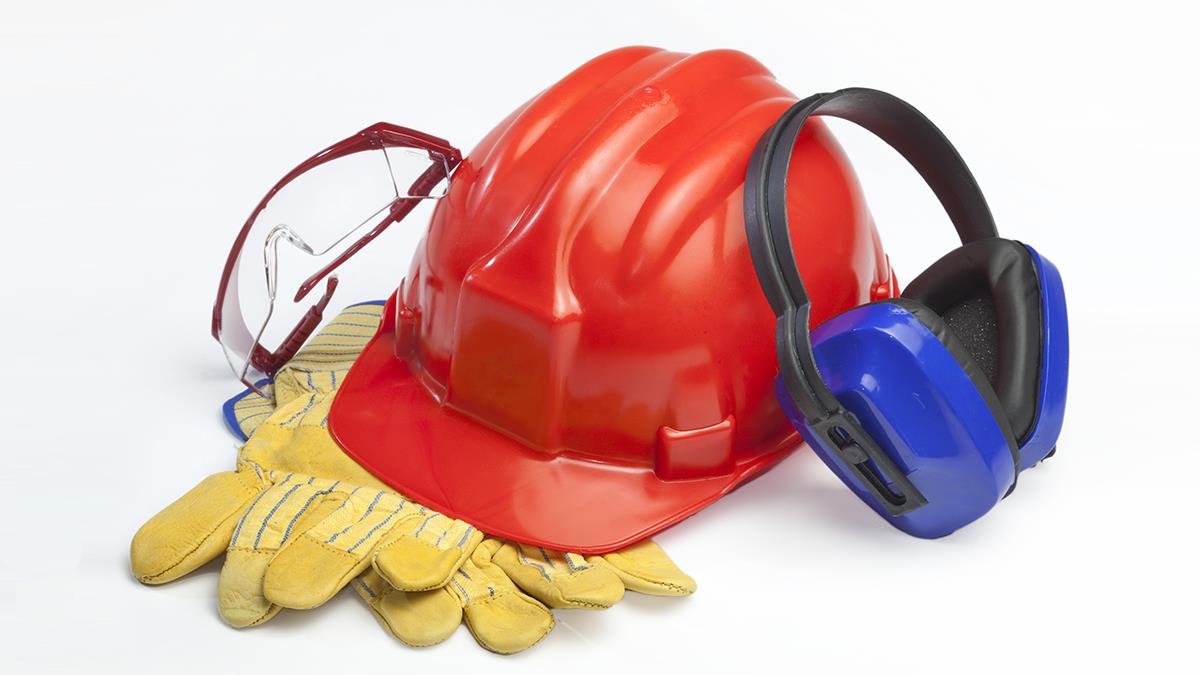 